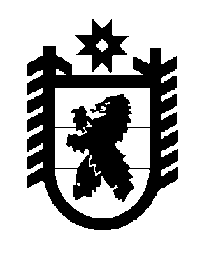 Российская Федерация Республика Карелия    ПРАВИТЕЛЬСТВО РЕСПУБЛИКИ КАРЕЛИЯРАСПОРЯЖЕНИЕ                                от  26 октября 2015 года № 656р-Пг. Петрозаводск В целях погашения долговых обязательств Республики Карелия в виде обязательств по бюджетным кредитам, государственным ценным бумагам и кредитам, полученным от кредитных организаций, в соответствии с              пунктом 1.3  Соглашения между Министерством финансов Российской Федерации и Правительством Республики Карелия о предоставлении бюджету Республики Карелия из федерального бюджета бюджетного кредита для частичного покрытия дефицита бюджета Республики Карелия от 22 октября 2015 года № 01-01-06/06-185 Министерству финансов Республики Карелия обеспечить:1) погашение бюджетных кредитов, подлежащих погашению в                     2015 году, в сумме 1060000 тыс. рублей в соответствии с соглашениями между Министерством финансов Российской Федерации и Правительством Республики Карелия о предоставлении бюджету Республики Карелия из федерального бюджета бюджетного кредита для частичного покрытия дефицита бюджета Республики Карелия от 27 декабря 2012 года                              № 01-01-06/06-518, от 31 июля 2013 года № 01-01-06/06-235, от 29 ноября 2013 года № 01-01-06/06-509, от 25 декабря 2013 года  № 01-01-06/06-655;2) погашение кредитов, полученных от кредитных организаций, в сумме 628600 тыс. рублей в соответствии с государственными контрактами на оказание услуг по предоставлению кредита на финансирование дефицита бюджета Республики Карелия и (или) погашение долговых обязательств Республики Карелия от 30 декабря 2014 года № 0106200001914000990-0059800-01, от 30 декабря 2014 года  № 0106200001914000983-0059800-01,  от 25 марта 2015 года № 0106200001915000126-0059800-01,  от 25 марта          2015 года № 0106200001915000131-0059800-01,  от 4 сентября 2015 года              № 0106200001915000384-0059800-01;3) погашение второй амортизационной части государственных облигаций Республики Карелия выпуска  RU34016KAR0 в сумме 200000 тыс. рублей (срок погашения – 28 октября 2015 года).           ГлаваРеспублики  Карелия                                                              А.П. Худилайнен